Welcome to 6th Grade History!	If we don’t learn from our mistakes, we’re destined to repeat them, right?  This year, we definitely plan on learning about mistakes made in the past.  In fact, I’m sure we’ll make a few of our own along the way!  In order to cut down on them, though, you will find the following helpful:Course Syllabus for 6th Grade HistoryThis is a full year class.  Days spent in each area are subject to change according to the needs of the students.6th Grade History covers the Western Hemisphere, including North America, South America, and Latin America.GRADINGHomework is generally worth 10 points, progress report signed is 5 points, and tests and quizzes range from 5 to 100 points.  (Projects will be worth more than homework assignments, although the grade will be in the same category.)  The grade for the class will be based on points earned. Tests and quizzes will be approximately 40% of the entire history grade, homework/class work 50%, and *participation 10%.  (Percentages are approximate and may be adjusted at card marking.)  If you decide to turn in work late, you have chosen to earn 0% to 50% of the total credit.If you decide to turn work in more than one week after the due date, you have chosen to earn no credit.COMPLETING ALL WORK IS IMPORTANT IN ORDER TO DO WELL IN THIS CLASS!*In addition to work, students have the opportunity to earn two participation points each day.  Points can be earned by being in your seat on time with all materials needed for the hour, by working on opening assignments, and by participating in a positive manner. If a student is absent, he/she cannot earn points for that day.GOOD ATTENDANCE IS EXTREMELY IMPORTANT!If a student is not here, he or she will miss important discussions and explanations.LESSON PLANSFirst Marking Period:  We will be covering chapters one through four:  The World of Geography, Earth’s Physical Geography, Earth’s Human Geography, and Cultures of the World.Second Marking Period:  We will be covering chapters five, and eleven through thirteen:  Interacting with the Environment, Latin America: Physical Geography, Latin America: Shaped by its History, and Cultures of Latin America. Third Marking Period:  We will be covering chapters fourteen through sixteen, and six:  Mexico and Central America, The Caribbean, South America, and The United States and Canada: Physical Geography.Fourth Marking Period:  We will be covering chapters seven through ten:  The United States and Canada: Shaped by History, Cultures of the United States and Canada, The United States, and Canada.Refer to the student handbook to review classroom rules and procedures.  If at any time a parent has a question or a concern about this class, please contact Mrs. Ellen Roggenbuck at 479-3261 for voice mail.  After 3:00, ask to ring extension #53259.  You may also reach me through the school email:  eroggenbuck@hbpirates.org.  It is very important to address any problem immediately so that plans can be made to work on it.  	I’m looking forward to a brand new year, filled with learning and fun.  Let me know if I can be of any help. 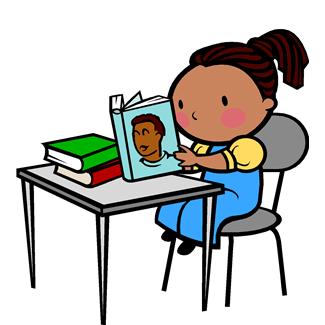                                                         Sincerely,					                                                       Mrs. Ellen RoggenbuckParents, please apply your signature here _____________________________________ and                                          students, please apply your name here ____________________________________ and return  this bottom portion to me to confirm that you and your parents have received this syllabus. 